DB-SD25 数字电路实验箱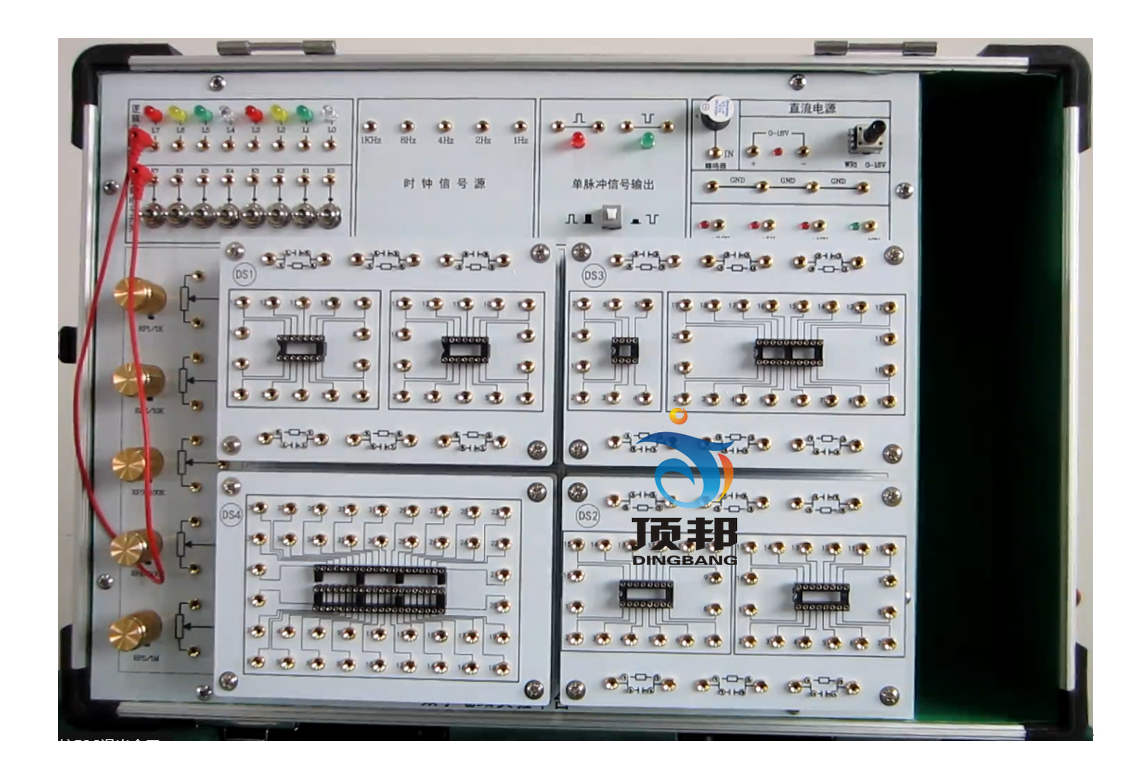 数字电路实验箱是根据最新的《高等工业学校电子技术基础》教学大纲中确定的教学实验要求为基础，汲取了众多专业教师的教学经验，并综合了众多同类产品的优点而设计的。它函盖了《数字电子技术基础》课程全部实验内容，既为初学者提供了验证性实验电路，又为课程设计提供了扩展平台。一、系统特点1、扩展性强。实验电路采用模块化方式设计，可同时插入4个实验模块，实验模块可根据教学要求，灵活选用。2、实验模块与实验箱主板通过磁铁吸合连接，使用便捷。3、实验原理图都印刷在实验板表面，实验电路由学生按照实验原理图进行搭建，既培养了学生的独立思维能力及动手能力，也增强了该实验箱的适用性、扩展性。4、大部分元器件安装在实验板正面，增加了学生的感性认识；5、实验连线插孔采用叠插自锁式镀金插孔，通过焊接固定在实验板上，不松动，不氧化，寿命长，连接可靠，维修方便、简捷；6、电源输出均有过流保护，自动恢复功能。7、实验箱由一体型铅合金型材制成，箱体牢固可靠，不变形，重量轻，绝缘安全性能好，开关箱盖方便可靠，外型美观，造型气派。8、系统配有“电路设计与仿真软件”。帮助学生在自行设计实验电路时先进行仿真试验，以提高设计成功率。二、系统组成1、电源：输入：AC 220V±10%，50HZ          输出：※DC：+5V，DC I≥               ※DC：±12V，DC I≥0.5A               ※DC：0V～18V可调，DC I≥0.3A                以上各路输出均有过流保护，自动恢复功能2、手动单脉冲电路1组：每组可同时输出正负两个脉冲，脉冲幅值为TTL电平。 3、固定频率时钟信号5路：1Hz、2Hz、4Hz、8Hz、1KHz。4、8位逻辑电平输入开关：可输入低电平‘、高电平‘（为正逻辑）。5、8位逻辑电平指示灯：指示灯亮表示高电平‘，指示灯灭表示低电平‘。6、电位器组，提供5个不同阻值的电位器，1K、10K、100K、470K、1M。7、蜂鸣器1个。7、实验模块 （1）模块一 IC插座模块1，IC插座14P 2个，阻容元件接插单元6个（2）模块二 IC插座模块2，IC插座16P 2个，阻容元件接插单元6个（3）模块三 IC插座模块3，IC插座20P 1个，8P 1个，阻容元件接插单元6个（4）模块四 IC插座模块4，IC插座40P 1个。注：以上模块可以根据需要，灵活配置8、实验箱尺寸：410mm*280mm*(长*宽*高)三、实验项目1、门电路的逻辑功能及测试实验2、组合逻辑电路（半加器、全加器及逻辑运算）实验3、触发器实验（一） R-S、D、JK4、触发器实验（二） 三态输出触发器、锁存器5、时序电路测试与研究6、集成计数器及寄存器实验7、译码器和数据选择器实验8、波形产生器及单稳态触发器实验9、555时基电路实验可选做如下实验10、晶体管开关特性、限幅器与钳位器实验11、TTL门电路参数测试实验12、CMOS门电路测试实验13、A/D、D/A转换电路实验14、时序电路应用实验15、四路优先判决电路实验16、智力竟赛抢答器实验--17、电子秒表实验18、3位半直流数字电压表实验19、数字频率计实验--20、拔河游戏机实验--21、随机存储器及其应用实验22、8路抢答器电路设计实验--23、数字钟电路的设计实验24、交通灯控制逻辑电路设计实验25、汽车尾灯控制电路--26、篮球竞赛30S计时器--附：使用本实验箱需配套仪器仪表(自配):万用表和示波器。